ISTITUTO TECNICO ECONOMICO STATALE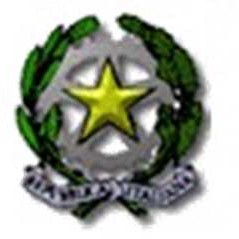 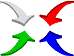 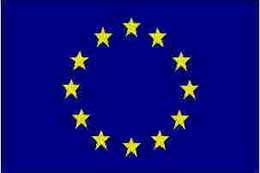 " Francesco Maria Genco"	Sede Centrale, Piazza Laudati, n. 1 Tel . 080/3114337 Fax 0803118025Sede presso il Polivalente, Via Parisi Tel.080/3106901C. M. BATD02000A - C . F. 82014270720E.mail: batd02000a@istruzione.it - web: www.itesgenco.edu.it 70022 Altamura (Bari)SCHEDA DI MONITORAGGIO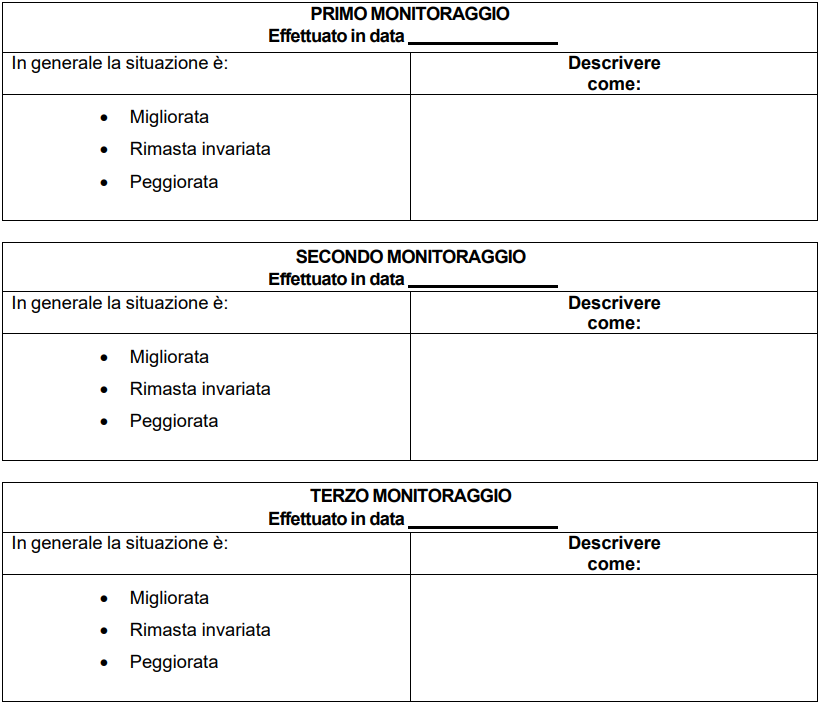 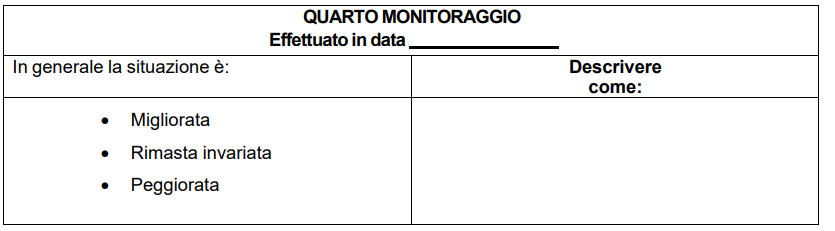 